Publicado en  el 12/12/2013 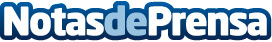 Las ampliaciones de capital que han tenido que hacer las pymes superan en casi un 50% a toda la ayuda pública para la bancaDesde 2009, las ampliaciones de capital efectuadas por las pymes suman 89.691,75 millones de euros (un importe equivalente a aproximadamente un 9% del PIB), de acuerdo con los datos del Gabinete de Estudios Económicos de axesor, primera agencia de rating española. Datos de contacto:AxesorNota de prensa publicada en: https://www.notasdeprensa.es/las-ampliaciones-de-capital-que-han-tenido-que_1 Categorias: Finanzas http://www.notasdeprensa.es